Flocknote Templates for CDALog in to your flocknote account, and click on your parish (if necessary).On your main dashboard, click “Check out the Library” on the right 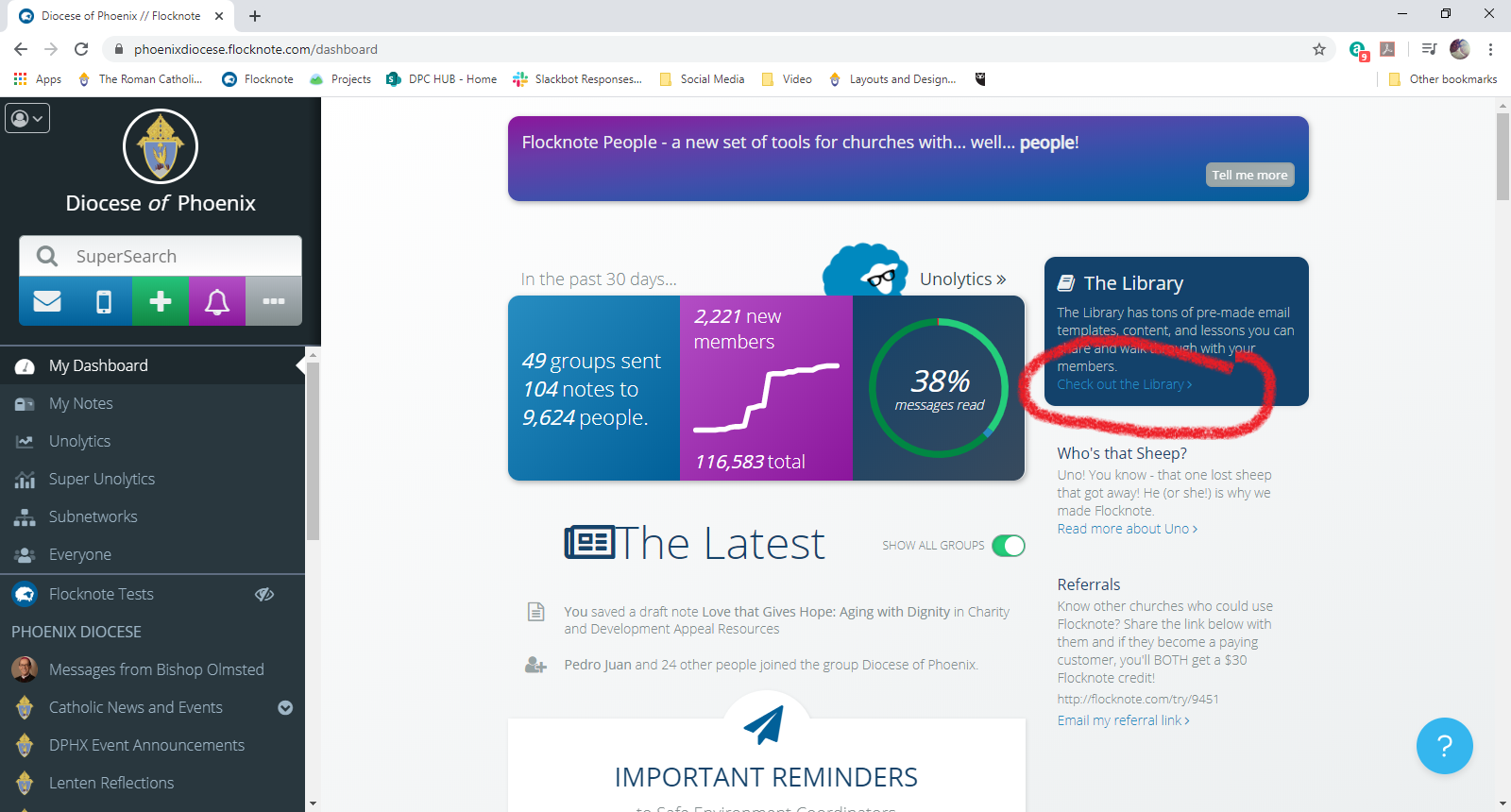 Scroll through the library to find “Charity and Development Appeal Resources” from the Diocese of Phoenix.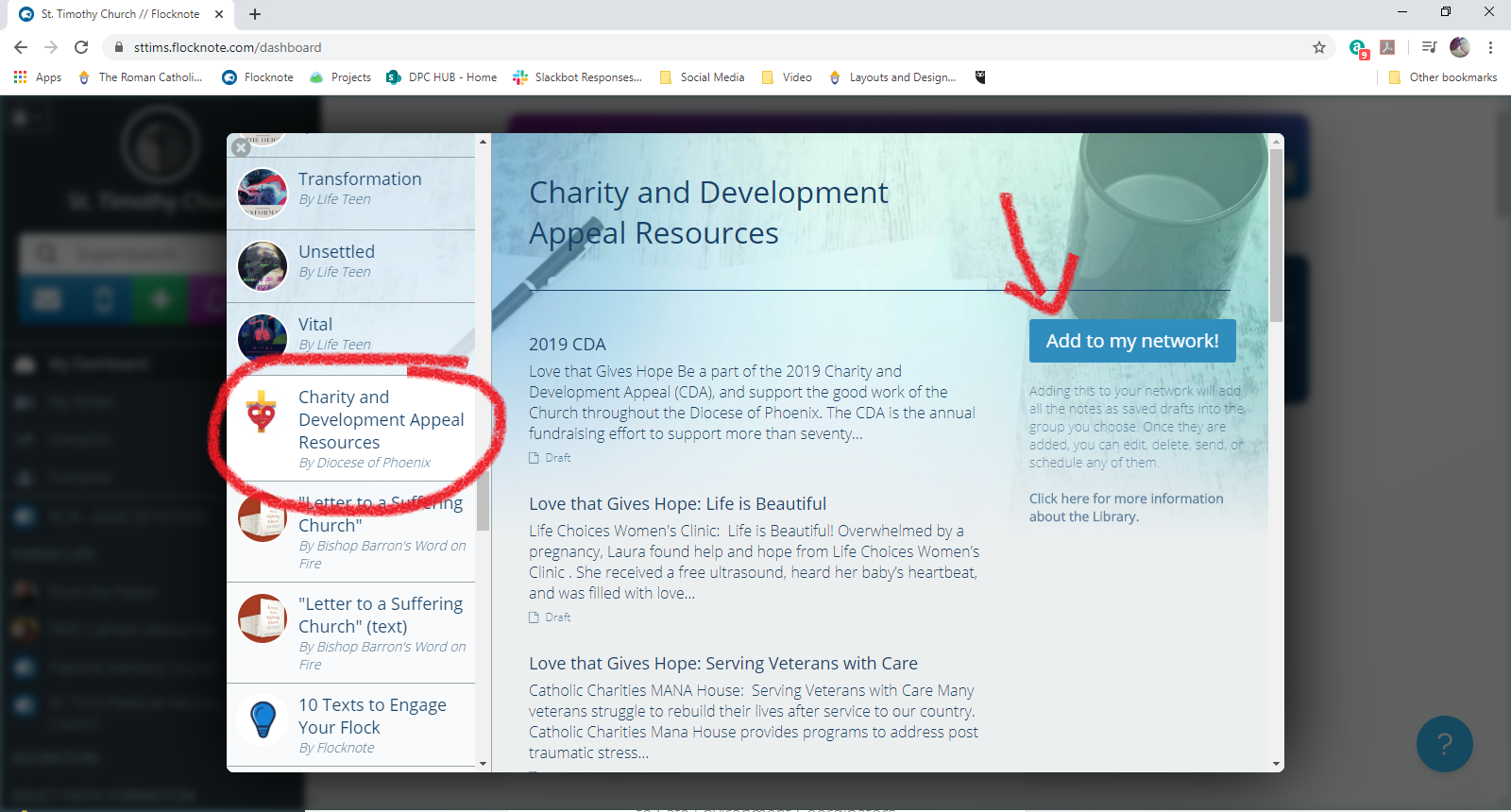 Copy an individual note or add the whole series to your network in a group of your choosing.Customize and send!